  :АРАР                №  02                     ПОСТАНОВЛЕНИЕ26 января 2017 йыл                                                       26 января 2017 годаО проведении надзорно-профилактической операции «Жилище-2017»на территории сельского поселения Юлдыбаевский  сельсовет муниципальном районе Кугарчинский район Республики Башкортостан	В соответствии с Федеральными законами № 69-ФЗ от 21 декабря              . ( ред. от 23.06.2016 г.) «О пожарной безопасности», № 123-ФЗ от 22 июля  (в ред. от 03.07.2016 г.) "Технический регламент о требованиях пожарной безопасности", № 131-ФЗ от 6 октября 2003 года (в ред. от 28.12.2016 г.) "Об общих принципах организации местного самоуправления    в Российской Федерации", постановления главы Администрации МР Кугарчинский район №47 от 25.01.2017 года,  в целях профилактики пожаров, гибели людей от них, а также проведения комплекса превентивных мер,минимизации материальных и социальных потерь от пожаров, администрация сельского поселения Юлдыбаевский сельсовет муниципального района Кугарчинский район Республики БашкортостанПОСТАНОВЛЯЕТ:	1. Провести в период с 23 января 2017 года по 09 января 2018 года на территории сельского поселения Юлдыбаевский  сельсовет муниципального района Кугарчинский район Республики Башкортостан профилактическую операцию "Жилище - 2017" (далее - операция).	2. Утвердить план проведения операции (приложение № 1).	3.Разместить, данное постановление на официальном сайте сельского поселения Юлдыбаевский сельсовет муниципального района Кугарчинский район Республики Башкортостан.	4. Контроль, за выполнением данного постановления оставляю за собой.Глава сельского поселения                              И.Н.КильсенбаевПриложение № 1 к Постановлению администрацииСП Юлдыбаевский сельсовет МР Кугарчинский район№ 02   от 26.01.2017 годаПЛАНпроведения операции «Жилище-2017» на территории сельского поселения Юлдыбаевский  сельсовет муниципального района Кугарчинский район Республики БашкортостанУправляющий делами СПЮлдыбаевский сельсовет                                        Кунысбаева Ф.Ш.БАШ:ОРТОСТАН  РЕСПУБЛИКА№ЫК9г1рсен районы                     муниципаль районыны5            ауыл Юлдыбай Советы                ауыл бил1м13е хакими1те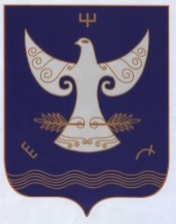 РЕСПУБЛИКА БАШКОРТОСТАНАдминистрация сельского                             поселения Юлдыбаевский  сельсовет  муниципального района                           Кугарчинский район 453340, Яны Хвалын утары,                          Оло Эйек урамы, 16                                                              Тел. 8(34789)2-61-00453340, х.Новохвалынский,        ул.Большой Ик, 16                                   	Тел.  8(34789)2-61-00№п/пНаименование мероприятийСрокиисполненияИсполнители1.Разработать и согласовать план проведения операции «Жилище-2017» на территории сельского поселения с начальником ПЧ-84 «11 отряд ФПС по РБ» и начальником ОНД по Зианчуринскому и Кугарчинскому районам УНД и ПР ГУ МЧС России по РБдо 30января 2017 годаГлава сельского поселения2.Создать профилактические группы, включающие в себя работников и сотрудников социальной защиты, жилищно-коммунального хозяйства, членов добровольной пожарной охраны, участковых уполномоченных отдела министерства внутренних дел по Кугарчинскому району, старост населенных пунктов;до 01 февраля 2017 годаГлава сельского поселения3.Организовать проведение подворного обхода                   мест проживания взятых на учет малоимущих, одиноких престарелых граждан и инвалидов, многодетных семей, а также лиц злоупотребляющих алкоголем с выдачей предложений домовладельцам и проведением инструктажей под росписьпостоянноГлава сельского поселения4.На территории СП Юлдыбаевский сельсовет обновить списки многодетных семей, неблагополучных граждан, одиноких престарелых граждан и лиц с ограниченными возможностями.до 01 февраля 2017 годаГлава сельского поселения5.Предоставить в Мелеузовского медрайонного ОНД и ПР УНД и ПР МЧС России по РБ   списки одиноко проживающих граждан пожилого возраста, инвалидов, социально неблагополучных и многодетных семей, списки ветхих и заброшенных строений, списки объектов расположенных на территории сельских поселений.  до 01 февраля 2017 год.Глава сельского поселения6.Еженедельно по понедельникам предоставлять в ЕДДС МР Кугарчинского района РБ по формам приложений № 2 информацию об итогах проведения операции «Жилище-2017»еженедельноГлава сельского поселения7.Организовать проведение разъяснительной работы среди населения на сходах граждан и по месту жительства по изучению правил противопожарного режима с приглашением сотрудников и работников федеральной противопожарной службы. Использовать для этих целнй агитационные и пропагандистские материалы на противопожарную тематику( памятки, информационные листовки).постоянноГлава сельского поселения8.Рекомендовать провести в МБОУ СОШ х.Новохвалынский- учебно-тренировочные занятия по практической эвакуации людей (детей) при возможном возникновении пожара; - беседы и инструктажи на противопожарную тематику.ежеквартальноДиректор МБОУ ООШ х.Новохвалынский 9.Распространение среди населения материалов на противопожарную тематику ( памяток, информационных листовок, предложений)  с использованием возможностей почтовой связи, жилищних организаций, работников социальной защиты населения, общественных организаций, участковых уполномоченных полицииВ течение всего периода операцииГлава сельского поселения10.В целях предупреждения гибели детей на пожарах не обеспеченных безопасным условием проживания с родителями, ведущими аморальный образ жизни вносить предложения с ходатайством в органы опеки о лишении родительских прав до 01 февраля 2017 года В течение всего периодаоперацииРуководители организаций независимо от их организаци-онно  правовых форм11На основании  соответствующих соглашений, планов взаимодействия задействовать  в проведении пожарно – профилактической работы представителей духовных конфессий и общественных организацийВ течение всего периодаоперации12Оказать содействие в установке автономных пожарных извещателей в домах многодетных, малоимущих семей, участников ВОВ  тружеников тыла. До конца 1квартала 2017 годаГлава сельского поселения